Copa do mundo de 2030 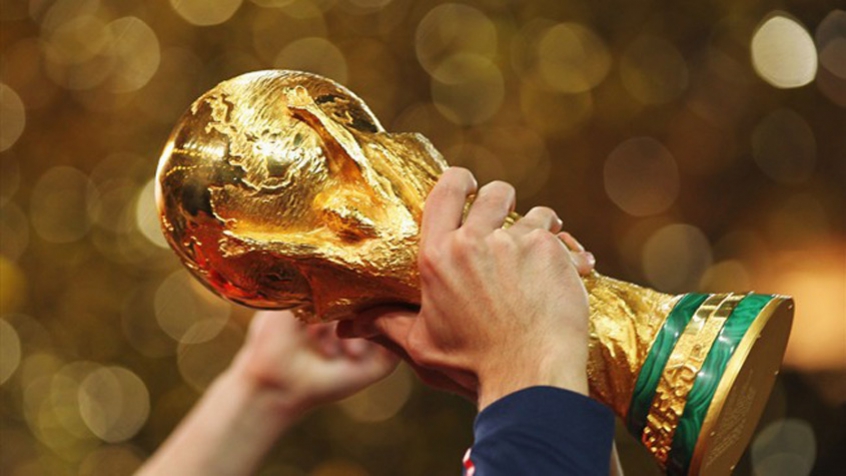 Copa de 2030 pode ser a primeira disputada em dois continentes (Reprodução/Site FIFA)A Copa do Mundo da Rússia terminou recentemente, mas os preparativos para as próximas edições do torneio seguem a todo vapor. Depois de Estados Unidos, México e Canadá serem escolhidos como sede da Copa de 2026, já começaram as especulações sobre os possíveis países que vão receber o campeonato em 2030.

De acordo com a rádio espanhola 'Cadena Ser', o atual mandatário da Fifa, Gianni Infantino, esteve reunido com o primeiro-ministro espanhol, Pedro Sánchez e o presidente da Federação espanhola, Luis Rubiales, para propor algumas ideias para o mundial daqui a 12 anos.Segundo informações do jornal, a conferência foi marcada por duas propostas; a primeira em que a Espanha se candidata da maneira individual para sediar a Copa do Mundo de 2030; e uma segunda proposição, em que o país se juntaria com Portugal e Marrocos para receber o mundial de maneira tripla. Se essa for confirmada, seria a primeira Copa a ser disputada em dois continentes ao mesmo tempo.

No entanto, não existe nenhuma certeza sobre quem sediará o torneio. Outra forte candidatura é a do Uruguai, em que se comemoraria os 100 anos da Copa do Mundo. O país sul-americano dividiria os trabalhos com Argentina e Paraguai para sediar a competição. O Marrocos também se candidatou individualmente para receber o torneio.